PRESSEINFORMATIONBis zu 70 Prozent weniger Nacharbeit:Impulsschweißen mit Fronius TransSteel PulseFronius erweitert die TransSteel Geräteserie um die Puls-Funktion. Der Impulslichtbogen ermöglicht schnellere Schweißgeschwindigkeiten bei größeren Materialstärken. Zudem wird die Nacharbeit verringert, da der Puls-Lichtbogen weniger Schweißspritzer verursacht.Der Puls-Modus ermöglicht es, dass der schwierig zu kontrollierende und spritzerbehaftete Übergangslichtbogen umgangen werden kann. Die somit verminderte Spritzerbildung führt zu bis zu 70 Prozent weniger Nacharbeit. Außerdem erreicht der Impulslichtbogen bis zu 30 Prozent schnellere Schweißgeschwindigkeiten. Diese Vorteile bieten nun auch die Fronius TransSteel 3000 compact, die TransSteel 4000 und 5000.Mit Puls heften sowie Verzug vermeidenDie TransSteel Geräte wurden speziell für den Einsatz bei Stahl entwickelt. Die Erweiterung um die Puls-Funktion macht die Schweißgeräte nun zu echten Allroundern, denn eine Vielzahl an Funktionen unterstützt den Schweißer bei unterschiedlichen Anwendungen. Mit Hilfe der Punktierfunktion lassen sich gleichmäßige Schweißpunkte setzen – ideal zum Heften von Werkstücken. Intervallschweißen sorgt nicht nur für eine geschuppte Nahtoptik. Der geringere Wärmeeintrag verringert auch die Möglichkeit von Materialverzug bei Dünnblechen.Spezialkennlinien liefern dem Anwender die idealen Lichtbogencharakteristika: Die Universalkennlinien „Steel“ eignen sich vor allem für einfache und schnelle Schweißanwendungen. „Steel Root“ wurde für das Wurzelschweißen entwickelt und sorgt zudem mit einem weichen und stabilen Kurzlichtbogen für gute Spaltüberbrückbarkeit bei breiten Spalten. Das Schweißprogramm „Steel Dynamic“ ist hingegen mit einem besonders harten und konzentrierten Lichtbogen ausgestattet und erreicht so hohe Schweißgeschwindigkeiten und einen tiefen Einbrand. Sind minimale Spritzerbildung und tiefer Einbrand gefragt, bieten die TransSteel Pulse Geräte mit „Pulse Controlled Spray Arc“ die idealen Einstellungen. Beim „SynchroPuls“ wechselt die Schweißleistung mit bis zu 5 Hertz zwischen zwei Arbeitspunkten. Der Wechsel zwischen hohem und niedrigem Strom erleichtert das Schweißen etwa in steigender Position. Somit lässt sich eine ausgeprägte Nahtschuppung bei Aluminiumlegierungen erzielen.Drei Leistungsklassen, zwei Modelle, eine LösungDas intuitive Bedienkonzept der TransSteel ermöglicht die sofortige Inbetriebnahme des Gerätes ohne Vorkenntnisse. Alle notwendigen Parameter können an der Gerätefront eingestellt werden. Eine einfache Möglichkeit zur Dokumentation der Schweißdaten rundet das Gerätekonzept ab. An der Rückseite der Stromquelle kann ein USB-Stick zur Speicherung aller wichtigen Daten angeschlossen werden – darunter Zeit- und gerätebezogen Daten aber auch die eingesetzten Parameter wie Strom, Spannung und Drahtvorschub.Fronius hat drei Geräte neu mit der Puls-Funktion ausgestattet: Die TransSteel 3000 compact Pulse ist ein Multiprozessgerät, das alle drei Schweißprozesse auf gleich hohem Niveau beherrscht. Das kompakte Gerät eignet sich ideal für vielfältige Schweißaufgaben auf der Baustelle, in der Werkstatt oder für Reparaturarbeiten. Bei wiederkehrenden Schweißaufgaben oder in der Kleinserie, bringt die Puls-Funktion bei TransSteel 4000 Pulse und TransSteel 5000 Pulse ein Mehr an Optionen und Geschwindigkeit. Diese Geräte mit höherer Leistung verfügen im Gegensatz zur Compact-Version über einen separaten Drahtvorschub.3.459 Zeichen inkl. Leerzeichen[Navigation Title]TransSteel Pulse[Display Name: URL]transsteel-pulse[Meta-Title]TransSteel Pulse: weniger Nacharbeit durch Impulsschweißen[Meta-Description]Der Impulslichtbogen ermöglicht schnellere Schweißgeschwindigkeiten bei größeren Materialstärken. Weniger Spritzer sorgen für bis zu 70 % weniger Nacharbeit.Bildunterschriften: 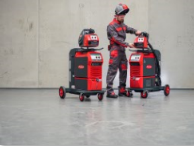 Bild 1: Fronius erweitert die bestehende TransSteel Geräteserie um die Puls-Funktion und macht damit das Schweißen noch einfacher.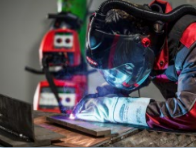 Bild 2: Impulsschweißen unterstützt den Schweißer – etwa beim Heften, für eine schöne Nahtschuppung oder um Verzug zu minimieren.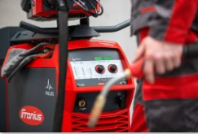 Bild 3: Mit dem intuitiven Bedienkonzept kann der Schweißer die TransSteel sofort und ohne Gerätevorkenntnisse in Betrieb nehmen.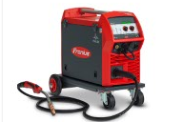 Bild 4: Die TransSteel 3000 compact Pulse ist ein Multiprozessgerät und beherrscht MIG/MAG, WIG und Elektrodenschweißen auf gleich hohem Niveau.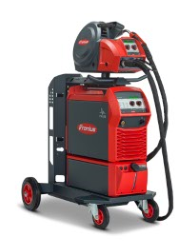 Bild 5: TransSteel 4000 und 5000 Pulse verfügen über einen separaten Drahtvorschub und eignen sich somit besonders für den intensiven Schweißeinsatz.Fotos: Fronius International GmbH, Abdruck honorarfreiDiese Presseinformation sowie die Bilder stehen für Sie zum Download zur Verfügung:https://www.fronius.com/de/schweisstechnik/info-center/presse/transsteel-pulseBusiness Unit Perfect WeldingFronius Perfect Welding ist Innovationsführer für Lichtbogenschweißen und globaler Marktführer für robotergestütztes Schweißen. Als Systemanbieter realisiert der Bereich Fronius Welding Automation außerdem kundenspezifische automatisierte Schweiß-Komplettlösungen, etwa im Behälterbau oder für Plattierungen im Offshore-Bereich. Stromquellen für manuelle Anwendungen, Schweißzubehör und ein breites Dienstleistungs-Spektrum ergänzen das Portfolio. Mit mehr als 1.000 Vertriebspartnern weltweit ist Fronius Perfect Welding besonders nah am Kunden. Fronius International GmbHFronius International ist ein österreichisches Unternehmen mit Firmensitz in Pettenbach und weiteren Standorten in Wels, Thalheim, Steinhaus und Sattledt. 1945 von Günter Fronius gegründet, feiert das Traditionsunternehmen im Jahr 2020 sein 75-jähriges Jubiläum. Der regionale Ein-Mann-Betrieb hat sich zu einem Global Player mit weltweit mehr als 5.440 Mitarbeitern entwickelt, der heute in den Bereichen Schweißtechnik, Photovoltaik und Batterieladetechnik tätig ist. Der Exportanteil mit 93 Prozent wird mit 34 internationalen Fronius Gesellschaften und Vertriebspartnern/ Repräsentanten in mehr als 60 Ländern erreicht. Mit innovativen Produkten und Dienstleistungen sowie 1.264 erteilten Patenten ist Fronius einer der Innovationsführer am Weltmarkt.Für weitere Informationen wenden Sie sich bitte an:
Deutschland: Frau Annette Kehm, Tel.: +49 (0)6655 91694-402,E-Mail: kehm.annette@fronius.com Österreich:
Frau Ilse Mayrhofer, Tel. +43(0)7242/241-4015, E-Mail: mayrhofer.ilse@fronius.com Schweiz:
Frau Monique INDERBITZIN, Tel. +41 (79) 945 76 20, 
E-Mail: inderbitzin.monique@fronius.comBitte senden Sie ein Belegexemplar an unsere Agentur:a1kommunikation Schweizer GmbH, Frau Kirsten Ludwig,Oberdorfstraße 31 A, D – 70794 Filderstadt,Tel.: +49 (0)711 9454161-20, E-Mail: Kirsten.Ludwig@a1kommunikation.deFür weitere spannende Beiträge besuchen Sie unseren Blog unter blog.perfectwelding.fronius.com und folgen Sie uns auf Facebook (froniuswelding), Twitter (froniusintweld), LinkedIn (perfect-welding), Instagram (froniuswelding) und YouTube (froniuswelding)!